Personal InformationPersonal InformationMeasurementsPlease fill as accurately as possible. Disregard this section if you are submitting for voice-over consideration.Men & Women Age 13+Additional Attachments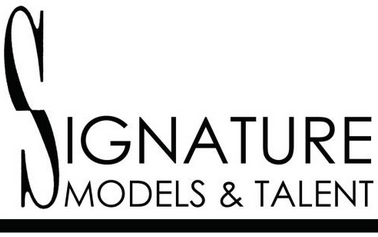 Signature Models & Talent5743 E. Thomas Rd. Ste. 1
Scottsdale, AZ. 85251mailbox@signaturemodelsandtalent.com
Phone: (480) 966-1102
Full Name:LastFirstM.I.Address:Street AddressApartment/Unit #CityStateZIP CodeHome Phone:Alternate Phone:Email:Tattoos (If yes, include where):Birth Date (MM/DD/YY):Bilingual (If yes, include language):How did you hear about us? Height:Weight:Weight:Hair Color:Eye Color:Inseam:Bust/Cup:Waist:Dress:Suit (neck/sleeve):Hip: